 30 августа 2023 года № 5-1/40зО внесении изменений в Устав городского округагород Стерлитамак Республики БашкортостанВ соответствии с Федеральным законом от 06.10.2003 № 131-ФЗ «Об общих принципах организации местного самоуправления в Российской Федерации» (в редакции от 24.04.2020 № 148-ФЗ, от 20.07.2020 № 236-ФЗ, от 20.07.2020 № 241-ФЗ, от 29.12.2020 № 464-ФЗ, от 30.04.2021 № 116-ФЗ, от 26.05.2021 № 155-ФЗ, от 11.06.2021 № 170-ФЗ, от 01.07.2021 № 289-ФЗ, от 19.11.2021 № 376-ФЗ, от 22.12.2020 № 454-ФЗ, от 30.12.2021 № 492-ФЗ, от 14.07.2022 № 253-ФЗ, от 14.07.2022 № 271-ФЗ, от 29.05.2023 № 184-ФЗ), Федеральным законом от 08.12.2020 № 411-ФЗ «О внесении изменений в Федеральный закон «О государственной регистрации уставов муниципальных образований» и статью 44 Федерального закона «Об общих принципах организации местного самоуправления в Российской Федерации», в целях приведения в соответствие с действующим законодательством Российской Федерации Устава городского округа город Стерлитамак Республики Башкортостан, Совет городского округа город Стерлитамак Республики Башкортостан Р Е Ш И Л:1. Внести в Устав городского округа город Стерлитамак Республики Башкортостан следующие изменения:1.1. Дополнить главу IV «Органы местного самоуправления и должностные лица местного самоуправления» статьями 23.1. и 23.2. следующего содержания:«Статья 23.1. Муниципальная службаПравовое регулирование муниципальной службы, включая требования к должностям муниципальной службы, определение статуса муниципального служащего, условия и порядок прохождения муниципальной службы, осуществляется федеральным законом, а также принимаемыми в соответствии с ним законами Республики Башкортостан, настоящим Уставом и иными муниципальными правовыми актами.Статья 23.2. Гарантии, предоставляемые муниципальным служащим1. Муниципальным служащим предоставляются гарантии, установленные федеральными законами и Законом Республики Башкортостан «О муниципальной службе в Республике Башкортостан.          2. В соответствии с настоящим Уставом муниципальным служащим предоставляется дополнительная гарантия в виде единовременной субсидии на приобретение жилого помещения один раз за весь период муниципальной службы в порядке и на условиях, устанавливаемых постановлением Администрации.»2. Настоящее решение направить в Управление Министерства юстиции Российской Федерации по Республике Башкортостан для его государственной регистрации в порядке и сроки, установленные действующим законодательством, а также для официального опубликования на портале Министерства юстиции Российской Федерации  «Нормативные правовые акты в Российской Федерации» в информационно-телекоммуникационной сети «Интернет» (http://pravo.minjust.ru/, http://право-минюст.рф, регистрационный номер и дата принятия решения о регистрации средства массовой информации в форме сетевого издания: серия Эл № ФС77-72471 от 5 марта 2018 года).3. Главе городского округа опубликовать настоящее решение в газете «Стерлитамакский рабочий» в течение семи дней со дня поступления из Управления Министерства юстиции Российской Федерации по Республике Башкортостан уведомления о его государственной регистрации.4. Настоящее решение вступает в силу со дня его официального опубликования.Заместитель председателя Совета городского округа город СтерлитамакРеспублики Башкортостан				                                     В.А.ЗамесинаРешение Совета городского город Стерлитамак Республики Башкортостанот 30.08.2023 года № 5-1/40з «О внесении изменений в Устав городского округа город Стерлитамак Республики Башкортостан» зарегистрировано в Управлении Министерства юстиции Российской Федерации по Республике Башкортостан 12.10.2023 года № RU 03 3070002023002Башkортостан РеспубликаhыСтeрлетамаk kалаhыkала округыСоветы453100, Стeрлетамаk, Октябрь проспекты, 32тел. 24-16-25, факс 24-15-74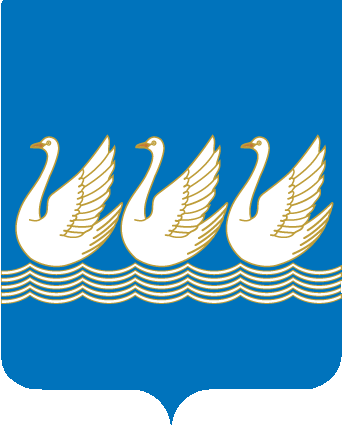 Республика БашкортостанСОВЕТгородского округагород Стерлитамак453100, Стерлитамак, проспект Октября, 32тел. 24-16-25, факс 24-15-74KАРАРРЕШЕНИЕ